Звучит фонограмма песни «С чего начинается Родина» (Дети входя в зал садятся на стулья).Ведущий:                                     В каком бы не была краю.Милую районную станицуТихую провинцию своюВспоминаю и очень горжусь я,С красным цветом, в зелени рябинЧто растут родного сада,Для меня роднее нет,Лишь он один, милый крайМоя любовь, моя отрада.Здравствуйте , дорогие односельчане и уважаемые гости! Сегодня нашему Каякентскому району 80 лет! От всей души поздравляем всех с праздником. А дорогих гостей благодарим за то, что вместе с нами делите радость торжества.Ведущая: слово Родина включает в себя два понятия Наша Родина Россия. Вся наша большая страна, с ее реками, полями лесами. И еще есть понятие малой Родины. Это место где ты родился и живешь.Сегодня друзья мы услышать должны,Главную музыку нашей странеОна называется коротко «Гимн».Ведущий: Ребята сейчас прозвучит мелодия. Ее необходимо слушать стоя. Поэтому прошу всех встать. (звучит Гимн) «Дагестан».Сценка «80 лет Каякентскому району».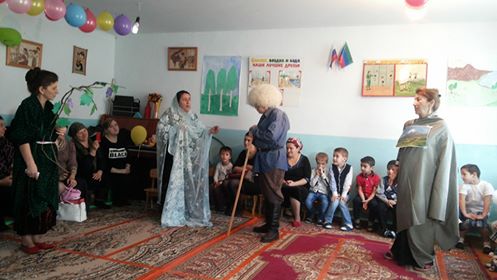 Ведущая: Живет на Земле много людей, человек маленький, а Земля огромная и стараются люди быть поближе друг к другу, рядом. В небе стаями летят Журавли. Дружно в Муравейнике живут муравьи.В море рыбка косяками ходит, А человек на земле Человека находит.Людей живущих вместе и говорящих на одном языке зовут одним словом – народ. То место, где живет народ, зовется Родиной.Нам расскажет стих «Наш Каякентский район» Рамазанова Хадижат.Ведущий: Любовь к родине важнейшие чувство для каждого человека. Из чего же вырастает огромная человеческая любовь ко всему, что умещается в одном слове «Родина».Дети исполнят песню «ВатIанничи диги». Слова С. Рабаданова.Танец «Акушинка». 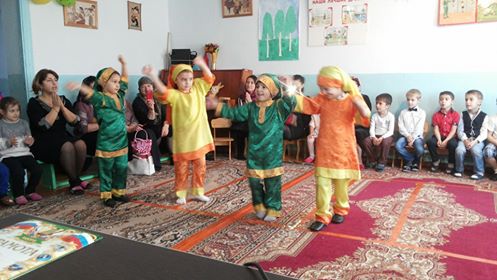                                                  Стихотворение «Пару слов о Родине».Что для нас с тобой Родина?Уют дома, родительский свет.Там, где ждут нас снова и снова,Дом, которого ближе нет.Что для нас с тобой Родина?Город снежный, заснеженный лес.Где на небе искрятся звезды,Где сугробы почти до небес.Что для нас с тобой Родина?Та страна, где раздолье полей.Где резвится в зелени быстро,Стадо борзых гнедых лошадей.Что для нас с тобой Родина?Это мама тепло твоих рук.В глазах счастье, улыбки и радости,Слово Родина – шесть ярких букв.Если скажешь слово Родина!!!Сразу в памяти встаетСтарый дом, в саду смородинаТолстый тополь у ворот.У реки березка – скромницаИ ромашковый бугорА другим наверное вспомнитсяСвой родной и милый двор.Родина бывает разнаяНо у всех она одна«Родина моя»У каждого листочкаУ каждого ручья.Мой друг, что может быть милейБесценного родного края?Там солнце кажется светлей,Там радостней весна златая.Прохладный  легкий ветерокЛеса и травы зеленее,Там сладостней звучит потокИ соловей поет нежнее.Простор морейПростор полейШум придорожных тополей.Лесные звонкие ручьи,Сады, скворцы и соловьи,И солнце в небе голубом,И то село, тот отчий домГде жили прадед твой и дедВ любви к землеВ труде чуть свет,Вот это все,Родной твой край,Люби его,Оберегай!Ведущий: С детской игрушки, с народной сказки, с первой школьной беседы об окружающем мире складывается у ребенка представление о Родине.Песня: «Песенка карандашей», танец : «Восточный танец» Ведущий: А теперь мы хотели бы вашему вниманию представить наших воспитанников будущих спортсменов соревнования между участниками старших групп. Зимние старты.Пришла зима затейницаВеселые денькиЗовет зима затейницаНа лыжи и коньки.Ребята у нас сегодня веселые зимние старты. Мы моем покататься на лыжах, поиграть в снежки и показать какими ловкими смелыми и быстрыми мы стали.На наших соревнованиях будут участвовать две команды: 1). Команда «Снеговики»: Снеговики быстрее всех. И в конкурсах нас ждет успех!!!2). Команда «Пингвины»: Мы ребята – пингвинята, никогда не устаем. Любим мы прыгать и скакать, не пытайся нас догнать!!!А для начала – веселая разминка.Разминку провели.А теперь отгадайте загадку:Из снега соберем комокПоставим сверху мы горшокЗаменит ему морковка носМетлу в руках он держит ловкоНаденем шарфик мы емуИ не замерзнет он в пургуК теплу он вовсе не привыкВедь это чудо (снеговик).1.Эстафета «Сложи Снеговик». (А за это вам мороженко).Давайте посмотрим чья команда быстрее соберет снеговика.Ведущий: молодцы ребята, но наш снеговик растает в тепле ему нужно, что-нибудь холодное. Давайте принесем ему мороженое.2. Эстафета «Чья команда быстрее принесет мороженое?» По сигналу участник берет стаканчик с мороженым и несет в обруч. Бегом возвращается обратно побеждает команда , которая принесла мороженое быстрее.Ведущий: Молодцы ребята справились с заданием теперь ваши снеговики не растают в тепле.А теперь отгадайте следующую загадку:Деревянных два коняВниз с горы несут меняЯ в руках держу две палкиНо не бью коней их жалко.А для ускорения бегаПалками касаюсь снега.(Лыжи)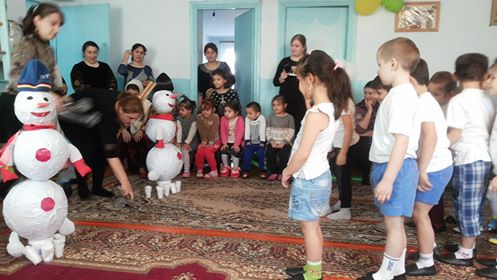 3. Эстафета «Лыжники».Участники надевают лыжи и передвигаются до снеговика  и обратно. Передает лыжи следующему участнику, побеждает та команда первой закончившая эстафету.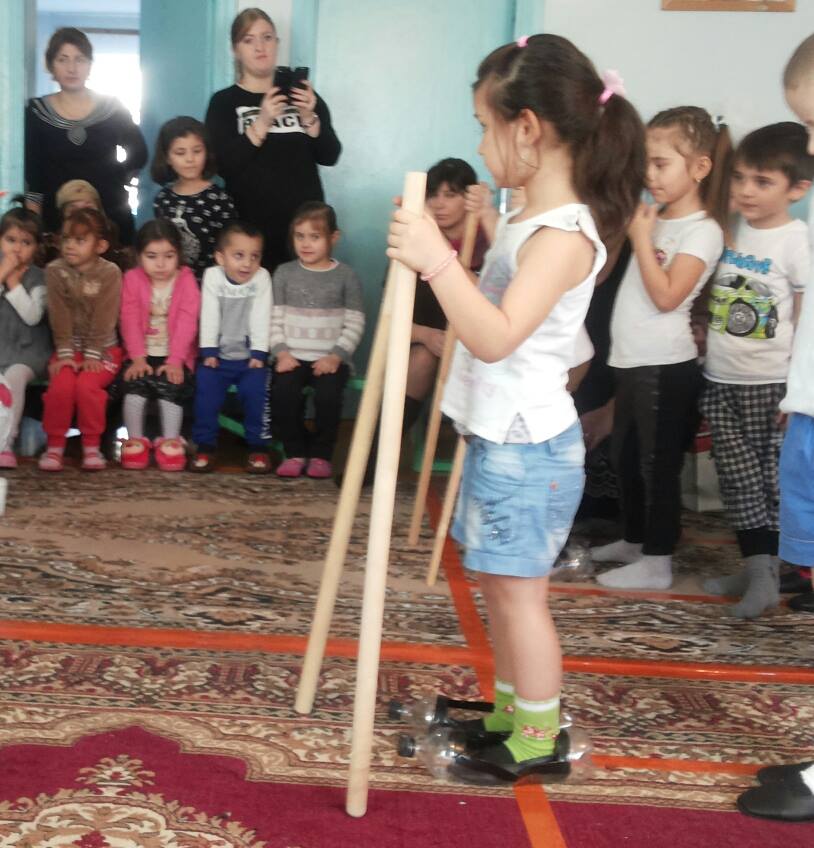 Ведущий: отличные лыжники получились из вас. И м продолжаем наши зимние старты.Во дворе с утра играРазыгралась детвораКрики: «Шайбу», «Мимо», «Бей»!Значит там игра»Хоккей».Приходит зимняя пора, хоккей - веселая игра.Эстафета «Хоккеисты». Между стартовой чертой и воротами расставлены цветные колпачки. Нужно клюшкой обвести шайбу между этими препятствиями, а затем постараться забить гол в ворота. Первый участник команды берет в руки клюшку и по команде берет свою шайбу забивает гол и возвращается, передавая клюшку другому участнику.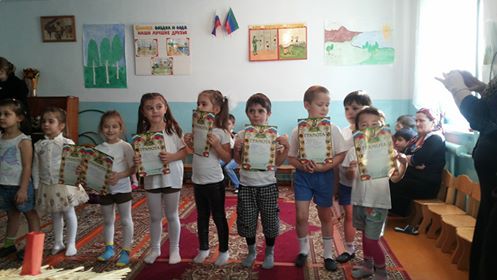 Ведущий: Молодцы ребята! Вот и закончились наши зимние старты. А теперь ребята давайте покажем спортивный танец с ленточками.Выходят 2 ребенка:1 ребенок: Посмотри, тут и артисты и танцоры веселимся и поем, дружно в Дагестане живем.2 ребенок: Посмотри на нас Дагестан, это твои дети крепни и расцветай, будь лучшей на планете.На день рожденье Каякентского районаИспекли мы каравайВот такой вышины Вот такой нижиныВот такой ширины Вот такой ужиныКаравай каравай С днем рожденья мой край.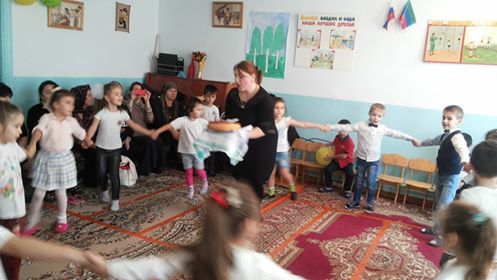 Ведущий: Дорогие дети! Дорогие гости! Еще раз поздравляем Вас с праздником! С днем рожденья Каякентский район. Счастья Вам, здоровья и хорошего настроения.   